ใบสมัครเข้าร่วมแข่งขันงานเปิดรั้วราชมงคลล้านนา งานสัปดาห์วิทยาศาสตร์ ประจำปีการศึกษา 2561วันศุกร์ ที่ 17 สิงหาคม 2561 ณ มหาวิทยาลัยเทคโนโลยีราชมงคลล้านนา  พิษณุโลกสถานศึกษา……………………………………………………………………………………………………………………………….....ตั้งอยู่เลขที่………………………ถนน………………………….…………… ซอย…………………………………….………………ตำบล………………………………....อำเภอ…………………………………....จังหวัด……………………………………………..โทรศัพท์……………………………………………..…..โทรสาร……………………………………………….……………………….อีเมล์…………………………………………………………………………………………………………………………………………คำชี้แจง  ให้ใส่เครื่องหมาย ลงใน  ในช่องที่จะเข้าร่วมแข่งขัน พร้อมทั้งระบุรายชื่อผู้เข้าแข่งขันให้ชัดเจน1. การแข่งขันตอบปัญหาทางวิทยาศาสตร์และคณิตศาสตร์ระดับประถมศึกษา	รายชื่อผู้เข้าร่วมแข่งขัน	1. เด็กชาย /เด็กหญิง…………………………………………………………………ระดับชั้น………………………….	2. เด็กชาย /เด็กหญิง…………………………………………………………………ระดับชั้น………………………...	อาจารย์ผู้ควบคุม…………………………………………………………..……...โทรศัพท์……………………………...	อาจารย์ผู้ควบคุม………………………………………………………….……….โทรศัพท์……………………………...	รายชื่อผู้เข้าร่วมแข่งขัน	1. เด็กชาย /เด็กหญิง……………………………………………………………………ระดับชั้น……………………….	2. เด็กชาย /เด็กหญิง……………………………………………………………………ระดับชั้น………………….…...	อาจารย์ผู้ควบคุม…………………………………………………………..……...โทรศัพท์……………………………...	อาจารย์ผู้ควบคุม………………………………………………………….……….โทรศัพท์……………………………...2. การแข่งขันตอบปัญหาทางวิทยาศาสตร์และคณิตศาสตร์ระดับมัธยมศึกษาตอนต้นรายชื่อผู้เข้าร่วมแข่งขัน1. นาย /นางสาว………………………………………………………………………ระดับชั้น……………………….….2. นาย /นางสาว………………………………………………………………………ระดับชั้น…………………………..อาจารย์ผู้ควบคุม…………………………………………………………..……...โทรศัพท์……………………………...อาจารย์ผู้ควบคุม………………………………………………………….……….โทรศัพท์……………………………...	รายชื่อผู้เข้าร่วมแข่งขัน	1. นาย /นางสาว………………………………………………………………………ระดับชั้น…………………………..	2. นาย /นางสาว………………………………………………………………………ระดับชั้น……………………….....	อาจารย์ผู้ควบคุม…………………………………………………………..……...โทรศัพท์……………………………...	อาจารย์ผู้ควบคุม………………………………………………………….……….โทรศัพท์……………………………...3. การแข่งขันทักษะเรียกชื่อสัตว์น้ำรายชื่อผู้เข้าร่วมแข่งขัน1. นาย /นางสาว……………………………………………………………………………………………………………….อาจารย์ผู้ควบคุม…………………………………………………………..……...โทรศัพท์……………………………...อาจารย์ผู้ควบคุม………………………………………………………….……….โทรศัพท์……………………………...รายชื่อผู้เข้าร่วมแข่งขัน1. นาย /นางสาว……………………………………………………………………………………………………………….อาจารย์ผู้ควบคุม…………………………………………………………..……...โทรศัพท์……………………………...อาจารย์ผู้ควบคุม………………………………………………………….……….โทรศัพท์……………………………...4. การแข่งขันจับปลารายชื่อผู้เข้าร่วมแข่งขัน  ระดับ.............................................................................................................	1. นาย /นางสาว………………………………………………………………………ระดับชั้น……………………….….	2. นาย /นางสาว………………………………………………………………………ระดับชั้น…………………………..	3. นาย /นางสาว………………………………………………………………………ระดับชั้น…………………………..	อาจารย์ผู้ควบคุม…………………………………………………………..……...โทรศัพท์……………………………...อาจารย์ผู้ควบคุม………………………………………………………….……….โทรศัพท์……………………………...รายชื่อผู้เข้าร่วมแข่งขัน  ระดับ.............................................................................................................	1. นาย /นางสาว………………………………………………………………………ระดับชั้น……………………….….	2. นาย /นางสาว………………………………………………………………………ระดับชั้น…………………………..	3. นาย /นางสาว………………………………………………………………………ระดับชั้น…………………………..	อาจารย์ผู้ควบคุม…………………………………………………………..……...โทรศัพท์……………………………...อาจารย์ผู้ควบคุม………………………………………………………….……….โทรศัพท์……………………………...5. การแข่งขันไก่อบฟาง	รายชื่อผู้เข้าร่วมแข่งขัน  	1. นาย /นางสาว………………………………………………………………………ระดับชั้น……………………….….	2. นาย /นางสาว………………………………………………………………………ระดับชั้น…………………………..	3. นาย /นางสาว………………………………………………………………………ระดับชั้น…………………………..	อาจารย์ผู้ควบคุม…………………………………………………………..……...โทรศัพท์……………………………...อาจารย์ผู้ควบคุม………………………………………………………….……….โทรศัพท์……………………………...6. การแข่งขันจับสุกร	รายชื่อผู้เข้าร่วมแข่งขัน  	1. นาย /นางสาว………………………………………………………………………ระดับชั้น……………………….….	อาจารย์ผู้ควบคุม…………………………………………………………..……...โทรศัพท์……………………………...อาจารย์ผู้ควบคุม………………………………………………………….……….โทรศัพท์……………………………...7. การแข่งขันรีดนมโดยใช้เต้านมเทียม	รายชื่อผู้เข้าร่วมแข่งขัน  	1. นาย /นางสาว………………………………………………………………………ระดับชั้น……………………….….	อาจารย์ผู้ควบคุม…………………………………………………………..……...โทรศัพท์……………………………...อาจารย์ผู้ควบคุม………………………………………………………….……….โทรศัพท์……………………………...8. การแข่งขันจรวดขวดน้ำรายชื่อผู้เข้าร่วมแข่งขัน  ระดับ.............................................................................................................	1. นาย /นางสาว………………………………………………………………………ระดับชั้น……………………….….	2. นาย /นางสาว………………………………………………………………………ระดับชั้น…………………………..	3. นาย /นางสาว………………………………………………………………………ระดับชั้น…………………………..	อาจารย์ผู้ควบคุม…………………………………………………………..……...โทรศัพท์……………………………...อาจารย์ผู้ควบคุม………………………………………………………….……….โทรศัพท์……………………………...รายชื่อผู้เข้าร่วมแข่งขัน  ระดับ.............................................................................................................	1. นาย /นางสาว………………………………………………………………………ระดับชั้น……………………….….	2. นาย /นางสาว………………………………………………………………………ระดับชั้น…………………………..	3. นาย /นางสาว………………………………………………………………………ระดับชั้น…………………………..	อาจารย์ผู้ควบคุม…………………………………………………………..……...โทรศัพท์……………………………...อาจารย์ผู้ควบคุม………………………………………………………….……….โทรศัพท์……………………………...9. การแข่งขันสร้างสรรค์งานวิศวกรรมด้านโครงสร้างสะพานด้วยไม้ไอศกรีมรายชื่อผู้เข้าร่วมแข่งขัน  	1. นาย /นางสาว………………………………………………………………………ระดับชั้น……………………….….	2. นาย /นางสาว………………………………………………………………………ระดับชั้น…………………………..	3. นาย /นางสาว………………………………………………………………………ระดับชั้น…………………………..	อาจารย์ผู้ควบคุม…………………………………………………………..……...โทรศัพท์……………………………...อาจารย์ผู้ควบคุม………………………………………………………….……….โทรศัพท์……………………………...10. การแข่งขันจัดแจกันดอกไม้รายชื่อผู้เข้าร่วมแข่งขัน  ระดับ.............................................................................................................	1. นาย /นางสาว………………………………………………………………………ระดับชั้น……………………….….	2. นาย /นางสาว………………………………………………………………………ระดับชั้น…………………………..	อาจารย์ผู้ควบคุม…………………………………………………………..……...โทรศัพท์……………………………...อาจารย์ผู้ควบคุม………………………………………………………….……….โทรศัพท์……………………………...11. การแข่งขัน Spelling Bees ระดับมัธยมศึกษาตอนต้น รายชื่อผู้เข้าร่วมแข่งขัน  	1. นาย /นางสาว………………………………………………………………………ระดับชั้น……………………….….	2. นาย /นางสาว………………………………………………………………………ระดับชั้น…………………………..	อาจารย์ผู้ควบคุม…………………………………………………………..……...โทรศัพท์……………………………...อาจารย์ผู้ควบคุม………………………………………………………….……….โทรศัพท์……………………………...12. การแข่งขัน Crosswords ระดับมัธยมศึกษาตอนปลายรายชื่อผู้เข้าร่วมแข่งขัน  	1. นาย /นางสาว………………………………………………………………………ระดับชั้น……………………….….	2. นาย /นางสาว………………………………………………………………………ระดับชั้น…………………………..	อาจารย์ผู้ควบคุม…………………………………………………………..……...โทรศัพท์……………………………...อาจารย์ผู้ควบคุม………………………………………………………….……….โทรศัพท์……………………………...13. การแข่งขันวาดภาพด้วยโปรแกรมคอมพิวเตอร์รายชื่อผู้เข้าร่วมแข่งขัน  	1. นาย /นางสาว………………………………………………………………………ระดับชั้น……………………….….	อาจารย์ผู้ควบคุม…………………………………………………………..……...โทรศัพท์……………………………...อาจารย์ผู้ควบคุม………………………………………………………….……….โทรศัพท์……………………………...รายชื่อผู้เข้าร่วมแข่งขัน  	1. นาย /นางสาว………………………………………………………………………ระดับชั้น……………………….….	อาจารย์ผู้ควบคุม…………………………………………………………..……...โทรศัพท์……………………………...อาจารย์ผู้ควบคุม………………………………………………………….……….โทรศัพท์……………………………...14. การแข่งขันตอบปัญหาด้านพืชศาสตร์รายชื่อผู้เข้าร่วมแข่งขัน  	1. นาย /นางสาว………………………………………………………………………ระดับชั้น……………………….….	2. นาย /นางสาว………………………………………………………………………ระดับชั้น…………………………..	อาจารย์ผู้ควบคุม…………………………………………………………..……...โทรศัพท์……………………………...อาจารย์ผู้ควบคุม………………………………………………………….……….โทรศัพท์……………………………...ขอรับรองว่านักเรียนที่สมัครแข่งขันมีคุณสมบัติตามระเบียบการแข่งขัน และได้รับทราบระเบียบการแข่งขัน พร้อมทั้งยินดีปฏิบัติตามระเบียบการแข่งขันทุกประการ				         	ลงชื่อ……………………………………………………………				               (…………………………………………………………….)			        ตำแหน่งบริหาร………………………………………………………………                           วันที่………..…เดือน…………………….....2561หมายเหตุ   เอกสารใบสมัครสามารถถ่ายสำเนาเพิ่มจำนวนได้ หรือ สแกนจาก QR Codeโปรดตรวจสอบช่วงชั้น และเวลาที่ทำการแข่งขันส่งใบสมัครได้ที่ คณะวิทยาศาสตร์และเทคโนโลยีการเกษตร มหาวิทยาลัยเทคโนโลยีราชมงคลล้านนา พิษณุโลก เลขที่ 52  หมู่ 7  ตำบลบ้านกร่าง  อำเภอเมือง  จังหวัดพิษณุโลก  65000  วงเล็บมุมซอง “เปิดรั้วราชมงคลล้านนา งานสัปดาห์วิทยาศาสตร์” (ภายในวันศุกร์ที่ 10 สิงหาคม 2561  โดยถือวันที่ประทับตราไปรษณีย์)สามารถสมัครได้  3  ช่องทาง คือ (ภายในวันศุกร์ที่ 10 สิงหาคม 2561)โทรสารหมายเลข 0 5529 8440ส่งใบสมัครได้ที่ คณะวิทยาศาสตร์และเทคโนโลยีการเกษตร มหาวิทยาลัยเทคโนโลยีราชมงคลล้านนา พิษณุโลก เลขที่ 52  หมู่ 7  ตำบลบ้านกร่าง  อำเภอเมือง  จังหวัดพิษณุโลก  65000E-mail  ผู้ประสานงานกิจกรรมเปิดรั้วราชมงคล 2561  :   sci.openhouse61@gmail.comติดต่อสอบถามรายละเอียดเพิ่มเติม 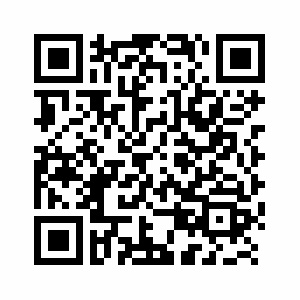 คณะวิทยาศาสตร์ฯ		โทร. 055-298-438 ต่อ 1162, 1999ดร.โสภณา  สำราญ		โทร. 081-688-2562ดร.นันทยา  เก่งเขตร์กิจ		โทร. 061-592-2665ดร.อุษณีย์ภรณ์ สร้อยเพ็ชร์         โทร. 089-7126620นางสาวทิพย์สุดา พรมรักษา        โทร. 096-669-0626